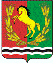 СОВЕТ ДЕПУТАТОВМУНИЦИПАЛЬНОГО  ОБРАЗОВАНИЯ  РЯЗАНОВСКИЙ СЕЛЬСОВЕТ  АСЕКЕЕВСКОГО РАЙОНА  ОРЕНБУРГСКОЙОБЛАСТИтретьего созыва РЕШЕНИЕ28.08.2020                                                                                                      № 134О результатах работы  Совета депутатовтретьего созыва     Рассмотрев информацию председателя Совета депутатов о результатах работы  Совета депутатов муниципального образования Рязановский сельсовет Асекеевского района Оренбургской области третьего созыва, Совет депутатов муниципального образования Рязановский сельсовет решил: Информацию о результатах работы Совета депутатов муниципального образования Рязановский сельсовет третьего созыва  принять к сведению.Глава сельсовета-Председатель Совета депутатов                                                А.В. Брусилов